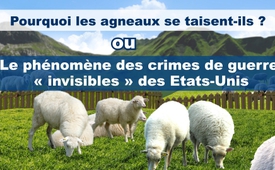 Pourquoi les agneaux se taisent-ils ? Ou : le phénomène des crimes de guerre « invisibles » des États-Unis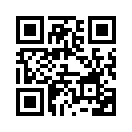 Les gens dans leur grande majorité aspirent à la paix et à l’harmonie et ils sont contre la guerre et la souffrance qu’elle engendre. Pourquoi cependant la population occidentale dans beaucoup de pays accepte-t-elle le réarmement croissant et les guerres des États-Unis dans le monde entier ? Pourquoi le gouvernement des États-Unis peut-il se présenter encore comme le Libérateur et l’Ami des hommes ?Pourquoi les agneaux se taisent-ils ?
Ou : le phénomène des crimes de guerre « invisibles » des États-Unis

 Les gens dans leur grande majorité aspirent à la paix et à l’harmonie et ils sont contre la guerre et la souffrance qu’elle engendre. Pourquoi cependant la population occidentale dans beaucoup de pays accepte-t-elle le réarmement croissant et les guerres des États-Unis dans le monde entier ? Pourquoi le gouvernement des États-Unis peut-il se présenter encore comme le Libérateur et l’Ami des hommes ?
Ce phénomène est examiné plus précisément dans les exemples suivants :
 
L’invité d’honneur est un tueur en série

 Cette année l’ancien président américain Barack Obama a été invité au Kirchentag des Églises évangéliques à Berlin. Willy Wimmer, politicien CDU depuis plusieurs années et ancien secrétaire d’État parlementaire du ministère de la Défense de la République fédérale, a cependant observé cette visite avec une grande inquiétude. Il a dit dans une interview : Homme 2 : « Normalement ce serait bien sûr un hôte bienvenu, s’il n’avait pas du sang sur les mains. [...] En tant que président américain, il a fait tuer des gens dans le monde entier – avec des drones et d’autres techniques conçues pour cela. Et chaque jour de son mandat, il a dirigé la guerre. En principe, qu’est-ce que c’est comme signal ? [...] C’est que la guerre est apparemment de nouveau acceptable – un signal fatal. » 
Femme 1 : Comment est-il possible qu’un tel criminel jouisse d’une si haute réputation dans notre société ? 

Prof. Mausfeld : Pourquoi les agneaux se taisent-ils ?
Femme 2 : « Depuis la Seconde Guerre mondiale, plus de 20 millions de personnes ont été tuées par des attaques américaines », dit le Dr. Mausfeld, Professeur de psychologie allemand. Pourquoi de telles violations extrêmes des droits de l’homme ne provoquent-elles pas un cri d’indignation dans la population ?
Voici la réponse de Mausfeld : « C’est en raison d’un large éventail de techniques de manipulations et de propagande raffinées, surtout psychologiques. »
Dans son exposé il aborde aussi le fait que la manipulation de l’opinion est utilisée de manières très diverses :

 - Des faits sont présentés comme étant des opinions. Exemple : Bien que la guerre d’Irak (2003) ait manifestement été une guerre d’agression des États-Unis contre l’Irak contraire au droit international et bien que ce fait soit bien connu tant du public que des médias, il est minimisé, rendu tabou et même lié au reproche d’anti-américanisme.
 - Des faits sont reliés à un contexte chargé d’une autre signification qui les fait apparaître comme autre chose que ce qu’ils sont en réalité – si bien que, par exemple, des tortures et de lourdes violations de droits de l’homme ne provoquent plus d’indignation chez beaucoup de personnes. Exemple : Les meurtres par drones des États-Unis à partir du sol allemand sont considérés comme une sorte de peine de mort indispensable sous couvert de « lutte contre le terrorisme ». De cette manière la peine de mort est acceptée par les Allemands alors que la majorité de la population est contre la peine de mort.
 - La violence devient en grande partie invisible si elle n’est pas pratiquée par des individus mais au nom d’organisations comme la Banque mondiale ou le Fonds Monétaire International. Exemple : Quand Zeit Online a relaté que plus de 3,5 millions de personnes étaient chassées sans ménagement de leur territoire à cause de projets d’infrastructure financés par la Banque mondiale, cela n’a pas provoqué la moindre indignation dans la population. Mais si Poutine avait chassé 3,5 millions de personnes, des voix scandalisées se seraient certainement élevées aussitôt. Par ces techniques de manipulation et d’autres, les mécanismes défensifs naturels sont contournés de sorte que la population, malgré le sens moral inné qui est en elle, reste silencieuse devant les violations extrêmes des droits de l’homme par les gouvernements occidentaux. 

Combien de temps le bellicisme croissant des Etats-Unis pourra-il encore être présenté à la population comme acceptable ? Cela dépend exactement de la vitesse avec laquelle seront démasquées aux yeux de tous, les techniques sournoises de manipulation et de propagande. On peut voir à la suite en allemand l’interview originale du Dr. Rainier Mausfeld professeur de psychologie à Kiel « Pourquoi les agneaux se taisent-ils ? »de ms./ts./ah./tab.Sources:https://deutsch.rt.com/meinung/51223-obama-auf-kirchentag-verhangnisvolles-signal

Vortrag Prof. Dr. Mausfeld: http://www.youtube.com/watch?v=ScqPOdcDYQM

http://www.nachdenkseiten.de/?p=26804

http://www.zeit.de/wirtschaft/2015-04/entwicklungshilfe-weltbank-projekte-verletzen-menschenrechteCela pourrait aussi vous intéresser:---Kla.TV – Des nouvelles alternatives... libres – indépendantes – non censurées...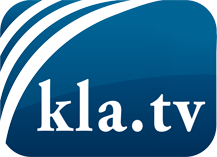 ce que les médias ne devraient pas dissimuler...peu entendu, du peuple pour le peuple...des informations régulières sur www.kla.tv/frÇa vaut la peine de rester avec nous! Vous pouvez vous abonner gratuitement à notre newsletter: www.kla.tv/abo-frAvis de sécurité:Les contre voix sont malheureusement de plus en plus censurées et réprimées. Tant que nous ne nous orientons pas en fonction des intérêts et des idéologies de la système presse, nous devons toujours nous attendre à ce que des prétextes soient recherchés pour bloquer ou supprimer Kla.TV.Alors mettez-vous dès aujourd’hui en réseau en dehors d’internet!
Cliquez ici: www.kla.tv/vernetzung&lang=frLicence:    Licence Creative Commons avec attribution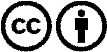 Il est permis de diffuser et d’utiliser notre matériel avec l’attribution! Toutefois, le matériel ne peut pas être utilisé hors contexte.
Cependant pour les institutions financées avec la redevance audio-visuelle, ceci n’est autorisé qu’avec notre accord. Des infractions peuvent entraîner des poursuites.